世界知识产权组织成员国大会第五十七届系列会议2017年10月2日至11日，日内瓦简要报告增　编统一编排议程第12项关于计划和预算委员会的报告拟议的2018/19两年期计划和预算以及基本建设总计划产权组织各大会各自就其所涉事宜：(i)	同意批准拟议的2018/2019两年期计划和预算（A/57/6）；(ii)	回顾根据收费供资联盟的条约，每一联盟应有足够的收入支付其自身支出；(iii)	注意到在2018/19两年期预计有两年期赤字的收费供资联盟应当根据自己的条约审视解决此种赤字的措施；(iv)	注意到如果任何一个联盟在给定的两年期内，没有足够的收入和储备金来支付其预计支出，则用于为该联盟的业务供资的数额由本组织的净资产提供，需在本组织的财务报表中呈报，并在该联盟的储备金允许偿还时偿还；(v)	决定根据上文第(iv)项，如果有任何收费供资联盟在2018/19两年期内没有足够的收入来支付其支出，第(iv)项提及的所需数额应由会费供资联盟的储备金提供（如果此种储备金充足的话），否则由其他收费供资联盟的储备金提供。大会还注意到，按联盟的收入和预算分配方法是一个跨领域的议题，决定PBC将根据相关文件和成员国的其他提案，继续在其今后会议上讨论按联盟的收入和预算分配方法。大会注意到，在2018-19两年期内，可能由产权组织主持并由其提供资源的设想的所有外交会议，都将根据发展议程的建议，向产权组织所有成员国开放，使其充分参与。产权组织各大会各自就其所涉事宜：(1)	批准从会费供资联盟、PCT联盟和马德里联盟储备金中为“2018–2027年基本建设总计划”中提出的项目提供2018/19两年期的资金，共计2,550万瑞郎。(2)	注意到马德里联盟2014/15两年期的盈余并未完全用于2018/19年的基建总计划各项目，决定将额度为110万瑞郎的余额划拨给2018-27年基建总计划中今后涉及多个部门并使所有联盟受益的项目。谅解是，这一决定是一次性的特别决定。(3)	注意到这些决定不影响第2段所述的讨论。[文件完]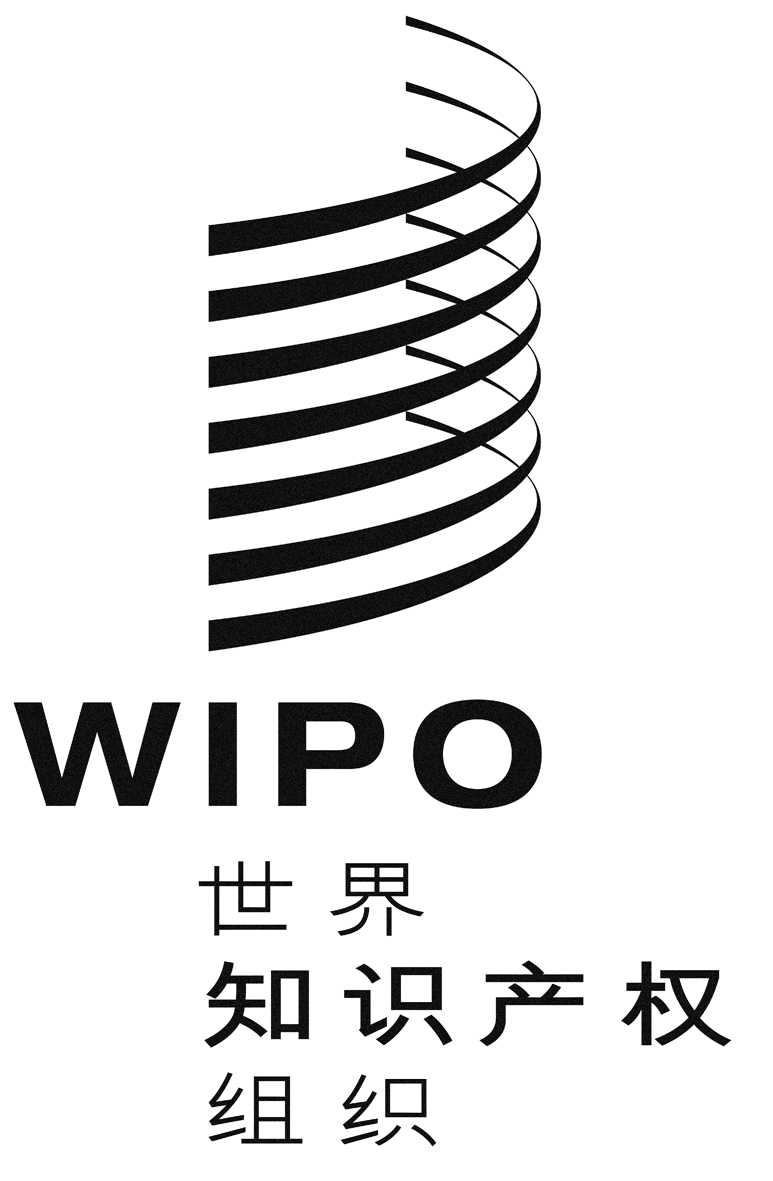 CA/57/11 Add.3A/57/11 Add.3A/57/11 Add.3原 文：英文原 文：英文原 文：英文日 期：2017年10月11日  日 期：2017年10月11日  日 期：2017年10月11日  